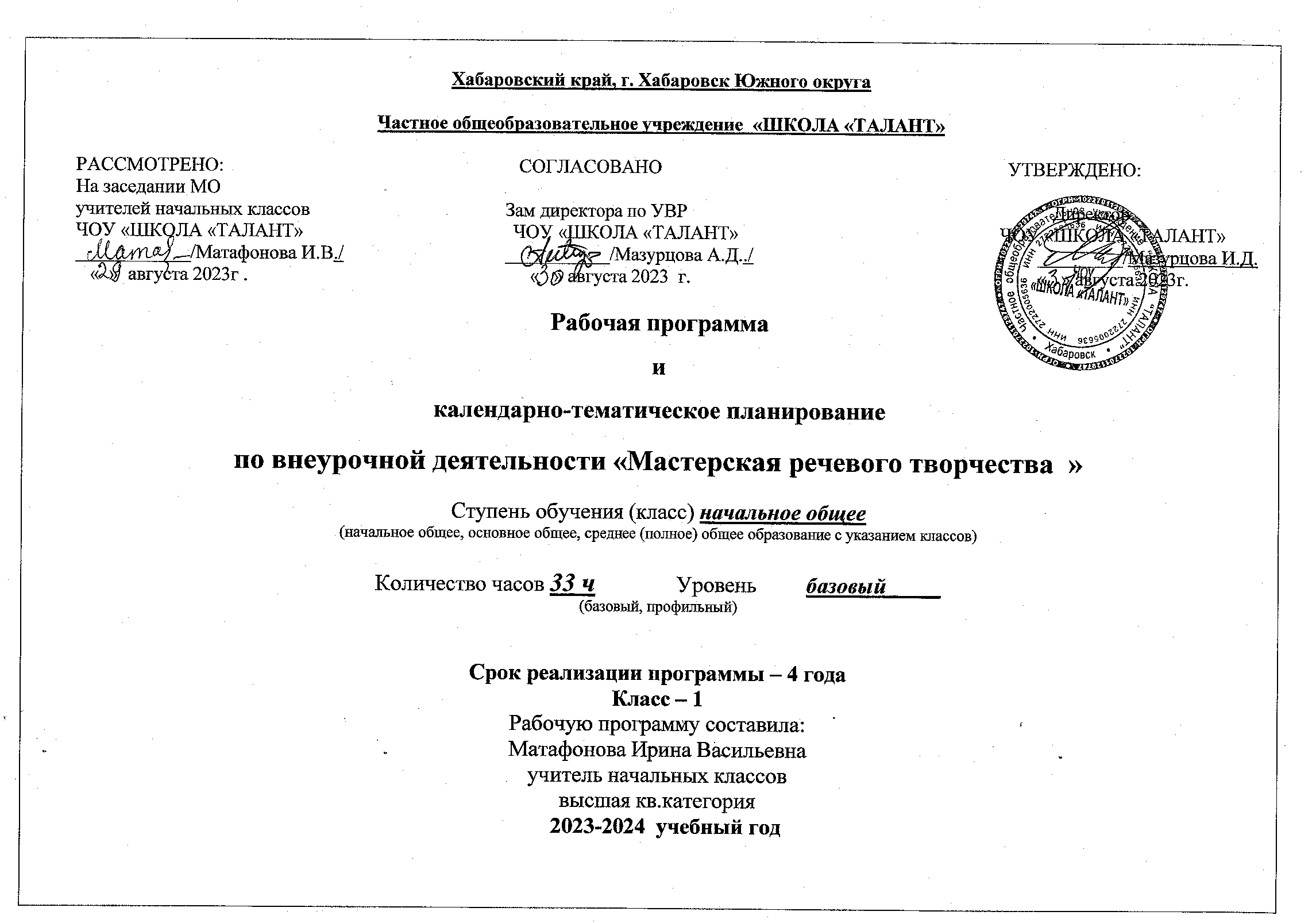 Рабочая программа  кружка «Мастерская речевого      творчества» (1-4 класс)                        ПОЯСНИТЕЛЬНАЯ ЗАПИСКАРабочая программа составлена в соответствии с:1. Федеральным законом от 29.12.2012 г. № 273 «Об образовании в Российской Федерации»2. Федеральным государственным образовательным стандартом начального общего образования, утверждённый приказом Министерства образования и науки РФ от 6 октября . N 373 с изменениями и дополнениями от 26.11.2010 № 1241, от 22.09.2011 № 2357, от 18.12.2012 № 1060, от 29.12.2014 № 1643, от 31.12.2015 № 15763. Постановлением Главного государственного санитарного врача Российской Федерации «Об утверждении СанПиН 2.4.2.2821-10 «Санитарно- эпидемиологические требования к условиям и организации обучения в общеобразовательных учреждениях» от 29.12.2010 № 189 (с изменениями и дополнениями от 24 ноября 2015 года № 81)4. Письмом Министерства образования и науки Российской Федерации от 12.05.2011 г. «Об организации внеурочной деятельности при введении ФГОС ОО»,5. Письмом Минобрнауки от 18.08 . № 09-1672 «О направлении методических рекомендаций по уточнению понятия и содержания внеурочной деятельности в рамках реализации основных общеобразовательных программ, в том числе в части проектной деятельности»6.Основной образовательной программы начального общего образования МБОУ СШ № 8г. Ярцева7. Программой по учебному курсу Каландаровой Н.Н. «Уроки речевого творчества» и обеспечивается учебным пособием Каландарова Н. Н. 1, 2, 3, 4 класс. - М.: ВАКО,2009.8. Требованиям Положения о рабочей программе ОУ.Форма промежуточной аттестации внеурочной деятельности: карта наблюдений за обучающимися.Актуальность рабочей программы:
Важнейшая роль в реализации целей и задач, стоящих перед начальной школой, принадлежит изучению родного языка. Поэтому возникает потребность и необходимость поиска и разработки таких методических приемов и средств обучения, которые способствовали бы развитию устной и письменной речи, творческого мышления учащихся.Ребенок по природе — творец и мечтатель. Что же поможет ученику в дальнейшем развивать воображение, смекалку, уверенность в себе?Сочинения-миниатюры, рисование — любимые детьми виды деятельности, которые влияют на развитие их эмоциональности, общительности, познавательного интереса. И в рамках уроков речевого творчества они способны сыграть неоценимую роль.
Цели и задачи курсаЦель: углубление и расширение знаний учащихся по русскому языку, развитие активного, самостоятельного творческого мышления, речи, эмоционального мира ребенка. Важнейшая задача учителя - создание условий для появления у учащихся положительных эмоций по отношению к учебной деятельности. Разнообразные методы и приемы, используемые на уроке речевого творчества, повышают эмоциональный уровень ребенка, способствуют формированию позитивного отношения к учебе.Задачи курса:
Поставленная цель предполагает решение следующих задач:организация творческой самостоятельной деятельности, связанной с эмоциями и переживаниями;предоставление простора инициативе, индивидуальности ребенка;вооружение детей грамматико-стилистическими умениями;обогащение активного словаря учащихся;организация работы детей с толковыми и орфографическими словарями;организация прочтения и обсуждения художественных произведений.Организация деятельности учащихся по созданию собственных текстов.Подготовка презентаций полученных работ в различных формах( видеопрезентация, устный журнал, мини-конференция, газета и т.д)Программа данного курса представляет систему занятий на развитие речи и творческих способностей у младших школьников и рассчитана на четыре года обучения. В первом классе 33 часа (1 час в неделю), во 2,3,4 классах 34 часа(1 час в неделю).Формы и методы внеурочной деятельности по направлениям:
Урок речевого творчества - это интеграции уроков русского языка, развития речи и литературного чтения. Примерная структура урока: формулировка темы учащимися, эмоциональная речевая разминка, конкурс скороговорителей (чтецов), орфографическая минутка, языковые игры, веселая минутка, речевое творчество (коллективное и индивидуальное составление устного рассказа по плану; иллюстрирование).Урок речевого творчества состоит из двух частей: лингвистической и литературоведческой. В первой части урока большое внимание уделяется мыслительной деятельности учащихся: выполняются учебные задания повышенной трудности (сравнение, анализ, группировка, обобщение). Во второй части урока ученики занимаются речевым творчеством: сочиняют чистоговорки, сказки, стихи, считалки, скороговорки, пишут сочинения-миниатюры.Уроки речевого творчества — это уроки нравственности. Они на материале сказок, рассказов, сочинений воспитывают у учащихся добрые чувства.Уроки речевого творчества как составная часть входят в систему изучения грамматико-орфографических тем по традиционной методике обучения. Формирование речевых умений в каждом классе строится по этапам. Содержание этапов определяется целью и задачами обучения, исходя  из которых выбираются виды упражнений связной речи.На уроках речевого творчества дети будут учиться составлять план текста, соотносить пункты плана с содержанием текста, работать с деформированным предложением, текстом и планом. Особое внимание уделяется анализу морфологических и синтаксических характеристик слова. В качестве ведущих в комплексе речевых умений выступают: умения раскрыть тему, главную мысль текста, выразить свое отношение к тексту и настроение. При передаче содержания и при создании собственного высказывания действия учащихся направлены на текст, на такие его стороны, как содержание, построение и речевое оформление.В уроки включены олимпиады, тесты и викторины по литературному чтению и русскому языку, состоящие из вопросов, заданий различного уровня сложности.
2.ПЛАНИРУЕМЫЕ РЕЗУЛЬТАТЫ

Личностные, метапредметные и предметные результаты освоения курсаЛичностными результатами изучения курса «Уроки речевого творчества» является формирование следующих умений:– осознавать роль речи в жизни людей;– объяснять некоторые правила вежливого, уместного поведения людей при общении (правила при разговоре, приветствии, извинении и т.д.).Метапредметными результатами изучения курса «Уроки речевого творчества» является формирование следующих универсальных учебных действий (УУД).Регулятивные УУД:– соблюдать некоторые правила вежливого общения в урочной и внеурочной деятельности;– реализовывать простое высказывание на заданную тему;– самостоятельно работать с некоторыми заданиями, осознавать недостаток информации, использовать школьные толковые словари;– учиться договариваться о распределении ролей в игре, работы в совместной деятельности;- учиться отличать верно выполненное задание от неверного,- учиться совместно с учителем и другими учениками давать эмоциональную оценку деятельности товарищей.– делать простые выводы и обобщения в результате совместной работы класса.Познавательные УУД:- ориентироваться в своей системе знаний: отличать новое от уже известного с помощью учителя.- получить информацию для высказывания, интересно раскрыть тему и главную мысль в сочинении,- добывать новые знания: находить ответы на вопросы, используя литературу, свой жизненный опыт и информацию, полученную от учителя.- перерабатывать полученную информацию: делать выводы в результате совместной работы всего класса.Предметными результатами изучения курса «Уроки речевого творчества» является формирование следующих умений:– различать устное и письменное общение;– отличать текст от набора предложений, записанных как текст;– находить по абзацным отступам смысловые части текста;– выбирать подходящий заголовок из предложенных вариантов, придумывать заголовки к маленьким текстам;– осознавать роль ключевых слов в тексте, выделять их;– выделять начальные и завершающие предложения в тексте, осознавать их роль как важных составляющих текста;– сочинять несложные сказочные истории на основе начальных предложений, рисунков, опорных слов;- редактировать текст с целью совершенствования его содержания, структуры и речевого оформления,- использовать языковые средства, соответствующие целям высказывания, его типу и стилю.- отражать чувства, настроение, эмоциональное отношение к описываемому.3. СОДЕРЖАНИЕ ТЕМ УЧЕБНОГО ПРЕДМЕТА, КУРСА (с указанием часов на изучение тем (разделов))
1-й классРазвитие речевых умений и навыков (устная форма) (14т -19пр)Развитие фонематического слуха в звуковых играх и речевых ситуациях. Упражнения (хоровые и индивидуальные) в произношении отдельных звуков в словах и предложений в определенном темпе с различной интонацией. Составление словосочетаний, предложений, текстов с помощью учителя.
В первом классе уроки речевого творчества – это подготовка учащихся к творческой деятельности. Учащиеся под руководством учителя составляют устные рассказы по готовому плану, по коллективно составленному плану, по опорным словам, по сюжетной картине, по серии сюжетных картинок, по наблюдениям.2-й классРазвитие речевых умений и навыков (устная форма)(15ч т)Обогащение и активизация словаря. Составление тематических и орфографических словарей. Культура общения. Речевые жанры. Речевая деятельность.Развитие речевых умений и навыков (письменная форма). (19 ч пр)Написание предложений и небольших текстов, сочинений-миниатюр. Сочинения по пословице, сочинение считалок, скороговорки, сказки по опорным словам. Развитие умения отражать свое настроение в письменных работах, чувствовать образность поэтического слова.3-й классРазвитие речевых умений и навыков (устная форма).(9ч т)Развитие выразительности чтения и речи, формирование навыков “орфоэпически” правильного чтения: развитие четкой дикции на основе введения специальных упражнений для разминки и тренировки речевого аппарата. Речевая деятельность. Произношение скороговорок, чистоговорок, стихотворных строк для отработки отдельных звуков. Составление орфографического словаря, словаря антонимов, настроений. Речевые жанры. Культура общения.Развитие речевых умений и навыков (письменная форма).(25 прч)Сочинения по пословице; сочинение небылицы, считалки,  потешки, скороговорки. Составление текстов поздравительной открытки, письма. Иллюстрирование текстов, пересказ. Сочинения-миниатюры на заданные темы. Воспитание эмоционально-эстетической отзывчивости на тематику сочинений, на события, описываемые в сочинениях-миниатюрах.4-й классРазвитие речевых умений и навыков (устная форма).(12 тч)Обучение правильному (орфоэпическому) произношению слов при чтении. Убыстрение и замедление темпа речи и чтения, увеличение и уменьшение силы голоса (от громкой речи и наоборот) в зависимости от речевой ситуации и коммуникативной задачи высказывания. Упражнения в решении речевых задач (выразить удивление, восхищение, сомнение) при чтении текста. Культура общения. Речевые жанры.Развитие речевых умений и навыков (письменная форма).(22 прч)Сочинение собственных стихов, сказок, загадок. Отзыв о любимых стихах. Знакомство с терминами, как сравнение, эпитеты, метафора, олицетворение. Сочинения с включением образных выражений, сочинение в рисунках, сочинения-миниатюры по заданным темам. Изменение позиции учащегося: роль автора, слушателя-критика. Создание своих мини-произведений на определенную тему с элементами художественного и научного описания. Умение эмоционально откликаться на прекрасное в жизни и произведениях искусства. Умение образно воспринимать внешний мир, изображать его в рисунках.После написания сочинения-миниатюры систематически проводятся уроки редактирования.ТЕМАТИЧЕСКОЕ ПЛАНИРОВАНИЕ
1 класс2 класс3 класс
4 классКАЛЕНДАРНО-ТЕМАТИЧЕСКОЕ ПЛАНИРОВАНИЕ1 класс
2 класс3 класс4 класс№ п/пНазвание темыКоличество часовКоличество часовтеорияпрактика1.Мои игрушки.0,50.52.Мой любимый цветок.0,50,53.Мое любимое животное.0.50,54.Моя осень.15.Во саду ли, в огороде.16.Ягоды.0,517.Листопад.18.Мой любимый праздник.0.50,59.Цветная сказка.0,50,510.В мире профессий.111.Внимание, дорога!.112.День рождения.113.Моя мечта.114.Я и спорт.0,50,515.В гостях у сказки.116.Моя зима.117.В библиотеке.118.Век живи – век учись.119.Любимое время года.0,50,520.Хлеб – всему голова.0,50,521.Животные. Заяц.122.Природа - наш дом.123.В гостях у бабушки.124.Мой любимый сказочный герой.0,50,525.Как я помогаю маме.126.Деревья.0,50,527.Сказка.0,50,528.Мой город.0,50,529.Моя комната.130.В магазине.131.Бабочки.0,50,532.Моя весна.0,50,533.Мое лето.1ИТОГО331419№ п/пНазвание темыКоличество часовКоличество часовтеорияпрактика1.Что такое творчество12.Я и мое настроение0,50,53.Мои летние каникулы14.Автопортрет15.Моя дружная семья16.Положительные и отрицательные эмоции0, 50,57.Слово. Чувство. Образ18.Эмоции и творчество. Моя любимая игрушка0,50,59.Игры со словом0, 50,510.Родное слово в пословицах и поговорках. Слово - друг. Иллюстрирование знакомых пословицО,50,511.Сочинение по пословице «Семь раз отмерь, один раз отрежь»О,50,512.Задачи. Загадки. Шутки113.Сочинение считалки114.Сочинение скороговорки0,50,515.Рисование и составление рассказа на тему «Я люблю...»116.Олимпиада117.Эмоции. Мимика. Жесты118.Компьютер119.Новогодняя елка в школе0,50,520.Сочинение сказки по опорным словам0,50,521.Настроение животных122.Сочинение на тему «Мое любимое животное»123.Фантастическое животное. Сочинение, иллюстрирование.124.Настроение цветов. Составление словарика на тему «Растения»0,50,525.Сочинение на тему «Мой любимый цветок»126.Село и город0,50,527.Домашние животные и птицы0,50,528.Таяние снега0,50,529.Что я чувствую и представляю, когда слышу слова «зима» и «весна»130.Путешествие в космос131.Сочинение и рисование на тему «Мой друг»0,50,532.Сочинение на тему «Моя парта» («Глазами моей парты»)0,50,533.Правила вежливости134.Литературная викторина1ИТОГО341519№ п/пНазвание темыКоличество часовКоличество часовтеорияпрактика1.Сочинение по пословице «Сентябрь холоден, да сыт».12.Слово и образ или Поговорим о словарях. Грибы. Составление словарика грибника.13.Сказка. Хлебный, земляничный и стеклянный человечки. Мини-сочинение.0,50,54.Волшебная сказка. Сочинение и инсценировка сказки.15.Сочинение считалок.16.Рисование диафильма по сказке К.И. Чуковского «Федорино горе». Рассказывание сказки.17.Этика и этикет. Мини-сочинение.0,50,58.Честный и нечестный поступок. Мини-сочинение.0,50,59.Текст, тема текста, основная мысль, опорные слова.0, 50,510.Типы текста: описание, повествование, рассуждение.О,50,511.Какие слова меня больше всего обижают и радуют. Работа со словариком настроений. Сочинение.112.Капризное настроение. Капризная девочка.Слово, словосочетание, предложение.0,50,513.Зимнее настроение. Сочинение-миниатюра на тему “Снег”.114.Рисование диафильма (по сказке «Про снежинку»). Пересказ сказки.115.Зимнее настроение. Сочинение-миниатюра на тему “Моя снежинка”.116.Письмо-текст. Поздравительное письмо к Новому году.117.Знакомство с жанром «Побасенка».118.Структура жанра «Небылица». Сочинение небылицы.0,50.519.Что я знаю о слове «ручка». Работа над фразеологизмами.0,50,520.Сочинение по пословице “Поспешишь – людей насмешишь”.121.Знакомство с жанром «Потешка».0,50,522.Сочинение на тему «Я превратился в рыбку, в птичку, тигра…».123.Составление орфографического словарика.124.Сочинение и рисование на тему “Моя мама”.125.Текст. Поздравление к празднику 8 Марта.126.Настроение и его оттенки. Хвастливое и ворчливое настроение.0,5
0,527.Слова-друзья и враги. Работа со словариком настроений. Составление словарика антонимов.0,50,528.Сочинение скороговорки.129.Сочинение бытовой сказки.130.Составление рассказа «Мое любимое дерево».131.Сочинение сказки о животных.132.Тигр и лев. Сравнительное описание.0,50,533.Сочинение на тему «Воробей и синица». Сравнительное описание.134.Олимпиада.1ИТОГО34925№ п/пНазвание темыКоличество часовКоличество часовтеорияпрактика1.Сочинение в рисунках (пиктография)О,50,52.Осенний листок. Листопад0,50,53.Цветная сказка. Желтая, белая, черная, зеленая сказка14.Значение и выразительные возможности слов «смеяться», «плакать»15.Что я чувствую и представляю, когда слышу слово «Доброта»16.Сочинение стихотворений по заданной рифме17.Моя мечта18.Сочинение-миниатюра на тему «В цирке» с использованием фразеологизмов0,50,59.Что я чувствую и представляю, когда слышу слово «дружба»110.Сравнительное описание птиц111.Что я чувствую и представляю, когда слышу слова «тревога», «волнение», «беспокойство»112.Моя любимая одежда0,50,513.Моя любимая фотография114.Что я умею делать0,50,515.Я хочу быть..116.Олимпиада117.Моя любимая игра118.Моя школа. Мой класс. Мой любимый урок.119.Сравнительное описание кошки и собаки120.Кактусы0,50,521.Сочинение загадки наоборот0,50,522.Весенние загадки123.Бабушка и дедушка в моей жизни124.Волшебная сказка (работа в группах)125.Реклама. Заметка в газету126.Сочинение-миниатюра по необычному началу «Если вдруг…»
127.Укрась слово0,50,528.Сочинение на свободную тему (в парах)129.Что я знаю о цифре 7?130.Аквариум0,50,531.Вулканы0,50,532.Дожди0,50,533.Что красивее всего?0.50.534.Олимпиада1ИТОГО341222№ п/пТема занятияТеорияПрактикаДата1.Мои игрушки.БеседаУпражнения в произношении2.Мой любимый цветок.БеседаСоставление устных рассказов3.Мое любимое животное.БеседаУпражнения в произношении
составление словосочетаний4.Моя осень.Описание картинки, упражнение в произношении5.Во саду ли, в огороде.БеседаУпражнение в произношении6.Ягоды.БеседаСоставление предложений, словосочетаний7.Листопад.Наблюдение8.Мой любимый праздник.Беседа о праздниках ПрезентацияСоставление рассказов9.Цветная сказка.БеседаСоставление образов10.В мире профессий.Беседа о профессияхУпражнения в произношениях, составление рассказов11.Внимание, дорога!.БеседаСоставление словаря12.День рождения.Тексты поздравлений13.Моя мечта.Составление рассказов14.Я и спорт.Беседа о любимых видах спортаСоставление рассказов15.В гостях у сказки.Викторина16.Моя зима.Составление текстов о зиме17.В библиотеке.Занятие в библиотеке18.Век живи – век учись.Беседа19.Любимое время года.Беседа о временах годаСоставление загадок20.Хлеб – всему голова.БеседаПословицы и поговорки составление текстов21.Животные. Заяц.Составление текстов-описания22.Природа - наш дом.Беседа ПрезентацияУпражнения в произношении23.В гостях у бабушки.Составление рассказов24.Мой любимый сказочный герой.БеседаСоставление рассказов25.Как я помогаю маме.Составление рассказов26.Деревья.БеседаУпражнения в произношении
Читательская деятельность27.Сказка.Разбор сказокЧитательская деятельность28.Мой город.БеседаСоставление рассказов29.Моя комната.Упражнения в произношении30.В магазине.Составление диалогов31.Бабочки.БеседаТекст Описание32.Моя весна.БеседаСоставление текстов33.Мое лето.Составление текстовИтого 341221№ п/пТема занятияТеорияПрактикаДата1.Что такое творчество12.Я и мое настроение0,50,53.Мои летние каникулы14.Автопортрет15.Моя дружная семья16.Положительные и отрицательные эмоции0, 50,57.Слово. Чувство. Образ18.Эмоции и творчество. Моя любимая игрушка0,50,59.Игры со словом0, 50,510.Родное слово в пословицах и поговорках. Слово - друг. Иллюстрирование знакомых пословицО,50,511.Сочинение по пословице «Семь раз отмерь, один раз отрежь»О,50,512.Задачи. Загадки. Шутки113.Сочинение считалки114.Сочинение скороговорки0,50,515.Рисование и составление рассказа на тему«Я люблю...»116.Олимпиада117.Эмоции. Мимика. Жесты118.Компьютер119.Новогодняя елка в школе0,50,520.Сочинение сказки по опорным словам0,50,521.Настроение животных122.Сочинение на тему «Мое любимое животное»123.Фантастическое животное. Сочинение, иллюстрирование.124.Настроение цветов. Составление словарика на тему «Растения»0,50,525.Сочинение на тему «Мой любимый цветок»126.Село и город0,5
0,527.Домашние животные и птицы0,50,528.Таяние снега0,50,529.Что я чувствую и представляю, когда слышу слова «зима» и «весна»130.Путешествие в космос131.Сочинение и рисование на тему «Мой друг»0,50,532.Сочинение на тему «Моя парта» («Глазами моей парты»)0,50,533.Правила вежливости134Литературная викторина1Итого 341519№ п/пТема занятияТеорияПрактикаДата1.Сочинение по пословице «Сентябрь холоден, да сыт».12.Слово и образ или Поговорим о словарях. Грибы. Составление словарика грибника.13.Сказка. Хлебный, земляничный и стеклянный человечки. Мини-сочинение.0,50,54.Волшебная сказка. Сочинение и инсценировка сказки.15.Сочинение считалок.16.Рисование диафильма по сказке К.И. Чуковского «Федорино горе». Рассказывание сказки.17.Этика и этикет. Мини-сочинение.0,50,58.Честный и нечестный поступок. Мини-сочинение.0,50,59.Текст, тема текста, основная мысль, опорные слова.0, 50,510.Типы текста: описание, повествование, рассуждение.О,50,511.Какие слова меня больше всего обижают и радуют. Работа со словариком настроений. Сочинение.112.Капризное настроение. Капризная девочка.Слово, словосочетание, предложение.0,50,513.Зимнее настроение. Сочинение-миниатюра на тему “Снег”.114.Рисование диафильма (по сказке «Про снежинку»). Пересказ сказки.115.Зимнее настроение. Сочинение-миниатюра на тему “Моя снежинка”.116.Письмо-текст. Поздравительное письмо к Новому году.117.Знакомство с жанром «Побасенка».118.Структура жанра «Небылица». Сочинение небылицы.0,50.519.Что я знаю о слове «ручка». Работа над фразеологизмами.0,50,520.Сочинение по пословице “Поспешишь – людей насмешишь”.121.Знакомство с жанром «Потешка».0,50,522.Сочинение на тему «Я превратился в рыбку, в птичку, тигра…».123.Составление орфографического словарика.124.Сочинение и рисование на тему “Моя мама”.125.Текст. Поздравление к празднику 8 Марта.126.Настроение и его оттенки. Хвастливое и ворчливое настроение.0,5
0,527.Слова-друзья и враги. Работа со словариком настроений. Составление словарика антонимов.0,50,528.Сочинение скороговорки.129.Сочинение бытовой сказки.130.Составление рассказа «Мое любимое дерево».131.Сочинение сказки о животных.132.Тигр и лев. Сравнительное описание.0,50,533.Сочинение на тему «Воробей и синица». Сравнительное описание.134Олимпиада.1Итого 34925№ п/пТема занятияТеорияПрактикаДата1.Сочинение в рисунках (пиктография)0,50,52.Осенний листок. Листопад0,50,53.Цветная сказка. Желтая, белая, черная, зеленая сказка14.Значение и выразительные возможности слов «смеяться», «плакать»15.Что я чувствую и представляю, когда слышу слово «Доброта»16.Сочинение стихотворений по заданной рифме17.Моя мечта18.Сочинение-миниатюра на тему «В цирке» с использованием фразеологизмов0,50,59.Что я чувствую и представляю, когда слышу слово «дружба»110.Сравнительное описание птиц111.Что я чувствую и представляю, когда слышу слова «тревога», «волнение», «беспокойство»112.Моя любимая одежда0,50,513.Моя любимая фотография114.Что я умею делать0,50,515.Я хочу быть..116.Олимпиада117.Моя любимая игра118.Моя школа. Мой класс. Мой любимый урок.119.Сравнительное описание кошки и собаки120.Кактусы0,50,521.Сочинение загадки наоборот0,50,522.Весенние загадки123.Бабушка и дедушка в моей жизни124.Волшебная сказка (работа в группах)125.Реклама. Заметка в газету126.Сочинение-миниатюра по необычному началу «Если вдруг…»
127.Укрась слово0,50,528.Сочинение на свободную тему (в парах)129.Что я знаю о цифре 7?130.Аквариум0,50,531.Вулканы0,50,532.Дожди0,50,533.Что красивее всего?0.50.534Олимпиада1Итого 341222